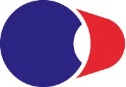 Акционерное ОбществоКаспийский Трубопроводный Консорциум-Р«УТВЕРЖДЕНО»Департамент по общим вопросам_______________ Х.Т. КасымовТЕХНИЧЕСКОЕ ЗАДАНИЕТехническое обслуживание и ремонт
копировально-принтерной техники Hewlett-Packard (HP) 
в Центральном регионе АО «КТК-Р»2023 г.Общие положенияКаспийский трубопроводный консорциум (КТК) (далее Компания) – крупнейший международный нефтетранспортный проект с участием России, Казахстана, а также ведущих мировых добывающих компаний, созданный для строительства и эксплуатации магистрального трубопровода протяженностью более 1,5 тыс. км.. Магистральный нефтепровод КТК делится на регионы: Восточный регион, Центральный регион, Западный регион и Морской Терминал и проходит по Атырауской области Республики Казахстан и по территории Юга РФ: Астраханской области, Республике Калмыкия, Ставропольскому и Краснодарскому краям (http://www.cpc.ru).Сетевая печать, копирование, сканирование и отправка документов на почтовые и файловые ресурсы компании является неотъемлемой частью рабочего процесса Компании. Поддержание устройств печати и сканирования (принтеры, МФУ, плоттеры, сканеры) в работоспособном состоянии, а также своевременный их ремонт являются важным моментом деятельности Компании. Для этих целей Компанией будет заключен договор услуг на поддержание в работоспособном состоянии устройств печати и сканирования производства компании Hewlett-Packard (HP) (далее Оборудования) на объектах Центрального региона КТК-Р.Место предоставления услугЦель предоставления услугОбеспечение бесперебойной работы эксплуатируемого Оборудования (принтеры, многофункциональные устройства, плоттеры, сканеры) в Офисах и НПС Центарльного региона КТК-Р, путем своевременного технического обслуживания и ремонта, предусмотренным эксплуатационной документацией, требованиями, регламентами и рекомендациями производителя Оборудования, а также внутренними регламентами Компании.Виды оказываемых услугВ рамках оказания услуг в соответствии с настоящим техническим заданием Исполнитель обязуется оказывать следующие услуги:Ремонт Оборудования (при отсутствии возможности бесплатного гарантийного ремонта Исполнитель имеет право выступать агентом Компании по гарантийному ремонту в организации, наделенной данными полномочиями и согласованной с КомпаниейТехническое и сервисное обслуживание (проведение диагностических и профилактических работ - проверка состояния; чистка роликов и замена при необходимости; общая чистка узлов; планирование замены основных блоков и элементов, протирка и чистка поверхностей внутреннего пространства Оборудования от тонера, пыли, смазки, и иных загрязнений и др. регламентные работы) Оборудования, в соответствии с эксплуатационной документацией, требованиями, регламентами и рекомендациями производителя Оборудования, а так же внутренними регламентами Компании. Данное обслуживание проводится по отдельным заявкам, формируемым в рамках договора, при достижении Оборудованием определенного, указанного в системе КТК-Р, пробега. Значения пробегов, при которых проводится обслуживание, и список оборудования, для которого определяется данный тип обслуживания, определяется отдельно.Формирование запаса запчастей для типовых принтеров по согласованию с представителем КТК-Р.Подготовка заключений о необходимости замены Оборудования, выработавшего свой ресурс и не подлежащего дальнейшей эксплуатации;Поставку и замену оригинальных запчастей и ремонтных наборов, расходных материалов для Оборудования при поломке или выработке, оговоренного производителем оборудования, ресурса (диагностика неисправности; устранение на месте, если возможно; заказ запчасти или неисправного узла при отсутствии в запасе у Исполнителя; замена запчасти или неисправного узла).Услуги единой службы поддержки (в части создания и управления инцидентами). Все инциденты, сообщения о которых были направлены Компанией по телефону или электронной почте, а также были автоматически созданы устройствами, фиксируются в базе данных Исполнителя (по телефону в рабочие дни - 8x5, посредством автоматической системы регистрации и обработки заявок – круглосуточно – 24x365), с присвоением уникального идентификационного номера заявки, по которому возможно ее дальнейшая обработка/отслеживание в рамках договора;В течение двух недель после подписания договора, Исполнитель обязан разработать и согласовать с представителем Компании регламент работы по договору, Акт сдачи-приемки услуг, типовой лист-приложение к Акту сдачи-приемки услуг, содержащий полный перечень выполненных работ.По факту выполнения технического/сервисного обслуживания, диагностического инспектирования, выполнения ремонта и других действий с оборудованием, Исполнитель обязан предоставить Акт сдачи-приёмки услуг и лист-приложение к Акту сдачи-приемки услуг для каждой единицы Оборудования, в котором будут отражены развёрнутые сведения о предоставленных услугах и действиях с Оборудованием.Оплата по договору производится на ежемесячной основе по факту выполнения работ (закрытия заявок), поставки материалов (запчастей, рем. комплектов пр.) и оказания прочих услуг.По факту оказания Услуг/выполнения Работ Исполнитель предоставляет Компании отчетность, содержащую информацию о предоставленных Услугах/Работах в виде Отчета – приложения  к Акту сдачи-приемки услуг, включающего в себя статистические данные работы Оборудования, сводную информацию по инцидентам за отчетный период, включая дату, модель оборудования, серийный номер, время устранения проблемы; по вновь установленным/выбывшим из эксплуатации за отчетный период единиц Оборудования, запасных частей, включая модель, серийный номер и др.Сроки оказания услугПериод оказания услуг – не менее 24 месяца с даты подписания сторонами договора.Время прибытия к месту оказания услуг на замену ресурсных деталей, проведения диагностики, внепланового технического или сервисного обслуживания не позднее следующего рабочего дня с момента подачи заявки о неисправности оборудования (в выходные и праздничные дни не позднее двух календарных дней с момента подачи заявки о неисправности оборудования).Ремонт неисправного устройства должен быть выполнен на месте в течение 48 часов, или в Сервисном центре - в течение 7 рабочих дней с момента определения неисправности, при наличии необходимых запчастей и ремонтных комплектов. Доставка Оборудования до Сервисного центра и обратно производится силами Исполнителя.Предъявляемые требованияТребования к ИсполнителюИсполнитель обязан:Производить все виды работ по диагностике, обслуживанию и ремонту Оборудования силами специалистов, обладающих необходимыми навыками и знаниями, и имеющих опыт работы с соответствующим оборудованием HP. Наличие у специалистов необходимых сертификатов HP на проводимый вид работ рассматривается как плюс.Документы, подтверждающие авторизацию производителем Оборудования - компании Hewlett Packard в качестве официального сервисного центра по ремонту копировально-множительной техники рассматриваются как плюс.Обеспечить подготовку технического персонала к безопасному выполнению работ в области охраны труда и промышленной безопасности. При проведении работ на объектах повышенной опасности, подрядчик должен обеспечить наличие сертифицированных инженеров, прошедших обучение по охране труда и проверки знаний требований охраны труда, по пожарной безопасности, по допуску к работе с электроустановками до 1000В, по общим требованиям промышленной безопасности категории А1;Иметь в наличии необходимую производственную и технологическую базу с географическим размещением в местах дислокации обслуживаемых объектов, либо в непосредственной близости к ним;Иметь в наличии необходимый инструмент, оборудование и расходные материалы при проведении технического и сервисного обслуживания, требуемые для диагностики проблемы/поломки и проведения ремонта.Наличие склада запчастей для Оборудования и/или возможность минимизировать сроки поставки запчастей HP будет являться преимуществом.Иметь возможность обслуживать весь перечень Оборудования на объектах Центарльного региона.Требования к оказываемым услугамУслуги выполняются посредством выезда технических специалистов Исполнителя на объекты Центрального региона КТК-Р.Проведение работ осуществляется в рабочие дни с 08.00 до 18.00 по согласованию с представителем Компании в местах дислокации Оборудования.В стоимость технического обслуживания и ремонта включается:стоимость проведения ремонтных работ/работ по диагностике и восстановлению работоспособности;транспортные расходы;  инструменты, оборудование и приборы для проведения диагностических, сервисных и ремонтных работ;необходимые технические жидкости для протирки поверхностей, смазки, чистящие салфетки и т.п.Все необходимые расходные материалы для принтеров (maintenance kit, transfer kit, fuser kit и т.п.), запасные части, необходимые для ремонта/восстановлении работоспособности Оборудования закупаются и доставляются до места эксплуатации Исполнителем собственным транспортом или транспортными компаниями.Ремонт/восстановление работоспособности Оборудования может производиться Исполнителем, как на объекте размещения Оборудования (предпочтительный вариант), так и в Сервисном центре Исполнителя (при невозможности выполнения работ на месте), с доставкой Оборудования автотранспортом Исполнителя и за его счёт. При этом представитель Исполнителя обязан самостоятельно организовать и произвести все виды погрузочно-разгрузочных работ, подъём/спуск оборудования на этаж его размещения, доставку непосредственно к месту установки Оборудования. Все материалы, оборудование, комплектующие изделия и конструкции, применяемые для выполнения работ, должны быть новыми и должны соответствовать спецификациям, указанным в технической документации производителя, ГОСТах, ТУ и должны иметь соответствующие сертификаты. Исполнитель обязан обеспечить бесперебойную связь ответственных лиц Заказчика с техническими специалистами Исполнителя.Исполнитель не имеет права использовать или предоставлять третьим лицам, без предварительного письменного согласия Компании, любую информацию об Оборудовании Компании, ставшую известной в связи с выполнением работ по настоящему Техническому заданию.Все работы должны выполняться Исполнителем в соответствии с инструкциями, регламентами, требованиями и рекомендациями изготовителя Оборудования, действующими нормативными документами и с надлежащим качеством. Гарантия на выполненные работы/поставленные запчасти должна быть не менее 3 (трех) месяцев.Техническое предложениеТехническое предложение должно включать в себя:копии сертификатов HP выданных персоналу компании о прохождении обучения по ремонту техники HP (рассматривается как плюс);копии сертификатов, писем об авторизации производителя Оборудования (рассматривается как плюс); согласие компании выполнять работы по контракту согласно данному ТЗ, в том числе подтверждение условий обеспечения поддержки, возможность оперативного восстановления работоспособности Оборудования Компании, время реакции (выезда специалистов), условий, сроков поставки и проведения работ по ремонту/замене запасных частей Оборудования (обязательный пункт);дополнительные технические преимущества (наличие резерва запасных частей, наличие филиалов во всех регионах присутствия объектов КТК-Р и др.) (рассматривается как плюс);согласие подписать договор по форме стандартного договора КТК;иная информация в соответствии с условиями данного Технического задания. Коммерческое предложениеПредоставляемое Исполнителем коммерческое предложение должно содержать следующую информацию:стоимость работ по разовому вызову на ремонт Оборудования, из расчета на 1 единицу техники, с разбивкой по каждому типу оборудования, приведенного в Приложении 1 и месту предоставления услуги в соответствии с п.2 настоящего технического задания; стоимость работ по разовому вызову на диагностику Оборудования, из расчета на 1 единицу техники, с разбивкой по каждому типу оборудования, приведенного в Приложении 1 и месту предоставления услуги в соответствии с п.2 настоящего технического задания; стоимость работ по разовому вызову на профилактическое техническое обслуживание Оборудования, из расчета на 1 единицу техники, с разбивкой по каждому типу оборудования, приведенного в Приложении 1 и месту предоставления услуги в соответствии с п.2 настоящего технического задания; стоимость работ по комплексному профилактическому ТО, из расчета одной расценки на одновременное ТО всех единиц техники с разбивкой по каждому объекту п.2, приведенных в Приложении 1; единичные расценки на запчасти и ремонтные наборы по каждому из видов оборудования, приведенных в Приложении 1;принятие стандартных условий оплаты КТК;условия предоставления гарантии на поставленные запчасти и выполненные работы:стоимость вызова специалиста на каждый объект Центрального региона, указанного в п.2 (Стоимость выезда на объект должна учитываться один раз в сутки, вне зависимости от количества ремонтов на объекте).информацию по единичным расценкам на диагностику, техническое обслуживание и ремонт оборудования, без учета стоимости запасных частей необходимо представить в табличном режиме, с возможным использованием таблицы, указанной как пример в целях данного технического задания:информацию по единичным расценкам на основные запасные части необходимо представить в табличном режиме, с возможным использованием таблицы, указанной как пример в целях данного технического задания:срок действия коммерческого предложения должен составлять не менее 3 месяцев.Приложения:Приложение № 1. - Список копировально-множительной техники в Центральном регионе КТК-Р.Приложение № 1Список копировально-множительной техники 
в Центральном регионе КТК-Р1. Место расположения оборудования: Офисы ЦР КТК-Р в г. Астрахани (ул. Куйбышева, 62)2. Место расположения оборудования: Офис в г. Элиста (ул. В.И.Ленина, д. 255А, офис 608)3. Место расположения оборудования: НПС «Астраханская», Астраханская область Енотаевский р-он4. Место расположения оборудования: НПС «Комсомольская», Республика Калмыкия, Черноземельский р-он5. Место расположения оборудования: НПС-3, Республика Калмыкия, Ики-Бурульский р-он6. Место расположения оборудования: АНПС-4А, Астраханская область, Красноярский р-он7. Место расположения оборудования: АНПС-5А, Астраханская область, Наримановский р-он8. Место расположения оборудования: НПС-2, Республика Калмыкия, Черноземельский р-онСОГЛАСОВАНО:СОГЛАСОВАНО:СОГЛАСОВАНО:Менеджер по административным вопросам КТКДолгушин Д.В.Менеджер по информационным технологиямСтарков И.С.Региональный менеджер ЦРРыбак К.С.Старший инженер 
по информационным технологиям ЦРБембеев Э.Х.ПОДГОТОВЛЕНОРегиональный менеджер 
по административным вопросам ЦРКарданов В.А.Центральный регионЦентральный регионЦентральный регионОфисы г.Астрахань Астраханская область, г. Астрахань, ул. Куйбышева, 62Астраханская область, г. Астрахань, ул. Куйбышева, 62Офис г.Элиста Республика Калмыкия, г.Элиста, ул. Ленина, д. 255А, офис 608Республика Калмыкия, г.Элиста, ул. Ленина, д. 255А, офис 608НПС «Астраханская»Астраханская область, Енотаевский район, НПС «Астраханская»578км МН КТК в границе СМО Средне-Волжский сельсоветБлижайшие крупные населенные пункты с. ЗамьяныРайонный центр: с. ЕнотаевкаНПС «Комсомольская»Республика Калмыкия, Черноземельский район, НПС «Комсомольская»Ближайшие населенные пункты п.Нарын-Худук, п.Улан-ХолРайонный центр: п.КомсомольскийНПС-2 (п.Адык)Республика Калмыкия, Черноземельский район, НПС-210,8 км на Сев-Запад от ориентира п. Раздольный.Ближайшие крупные населенные пункты п. АдыкРайонный центр: п. КомсомольскийНПС-3 (п.Кевюды)Республика Калмыкия, Ики-Бурульский район, НПС-3Кевюдовское СМОБлижайшие населенные пункты п.КевюдыРайонный центр: п. Ики-БурулА-НПС-4А (п. Малый Арал)Астраханская область, Красноярский район, АНПС-4АПо землям МО Ахтубинский, Байбекский, Степновский сельсоветы,Ближайшие крупные населенные пункты: п. Малый АралРайонный центр: с. Красный ЯрА-НПС-5ААстраханская область, Наримановский район, АНПС-5А11 км Юго-Восточнее от п. Сайгачный, 10 км Севернее п.Алга.Ближайшие крупные населенные пункты п.Прикаспийский, с.ХулхутаРайонный центр: г.НаримановНаименование оборудования Стоимость выезда на место ремонтаСтоимость диагностикиСтоимость технического обслуживания или текущего ремонта единицы оборудованияМестоположение Местоположение Местоположение Местоположение 1Наименование оборудованияЦена (руб.)Цена (руб.)Цена (руб.)…………………………nНаименование оборудованияЦена (руб.)Цена (руб.)Цена (руб.)Наименование оборудования Наименование запасной части Номер запасной части / Part NumberЦена за единицу Наименование оборудования Наименование запасной части CH000-0000…Наименование оборудования ………Наименование оборудования ………Наименование оборудования Наименование запасной части CH000-0000…Наименование оборудования Наименование запасной части CH000-0000…Наименование оборудования ………Наименование оборудования ………Наименование оборудования Наименование запасной части CH000-0000…Кол-воHP T1200HD MFP1HP LaserJet Enterprise MFP M527f 1HP LaserJet Ent 500 MFP M525f3HP LaserJet Enterprise 700 MFP M725f5HP LaserJet Enterprise M725dn2HP LaserJet MFP M7252HP Color LaserJet M775z (CC524A)1HP LaserJet 700 color MFP M7752HP Color LaserJet Enterprise M750dn 1HP Color LaserJet Enterprise Flow MFP 776zs T3U56A7HP LaserJet Enterprise M725z MFP2HP Color LaserJet Pro MFP M479dw W1A77A4HP LaserJet Pro 400 M451dn1HP LaserJet Ent 500 MFP M528f5Кол-во 1HP LaserJet Ent 500 MFP M525f12HP Color LaserJet Pro MFP M479dw W1A77A13HP Color LaserJet CP55251Кол-во HP LaserJet Ent 500 MFP M525f1HP LaserJet Enterprise 700 MFP M725f2HP LaserJet Enterprise MFP M527f 2HP LaserJet 700 color MFP M7751HP Color LaserJet M775dn (CC522A)1HP Color LaserJet cp2025dn 1HP Color LaserJet Enterprise M553dn 1HP LaserJet M3027MFP 1Кол-во HP LaserJet Enterprise 700 MFP M725f3HP T1200HD MFP1HP Color LaserJet M775dn (CC522A)1HP LaserJet 700 color MFP M7751HP LaserJet Ent 500 MFP M525f1HP LaserJet Enterprise MFP M527f 1HP Color LaserJet Pro MFP M479dw W1A77A1Кол-во HP LaserJet Pro 400 M401d1HP LaserJet Ent 500 MFP M525f1HP LaserJet Enterprise MFP M725z2HP LaserJet 700 Color MFP M775z2HP LaserJet M3027 MFP 1Кол-во HP LaserJet Pro 400 M401d1HP LaserJet Ent 500 MFP M525f3HP LaserJet Enterprise MFP M725z2HP LaserJet 700 Color MFP M775z2HP LaserJet M3027 MFP 1Кол-воHP LaserJet Pro 400 M402dn1HP LaserJet Ent 500 MFP M525f1HP LaserJet Enterprise MFP M725z2HP LaserJet 700 Color MFP M775z2HP LaserJet M3027 MFP 1Кол-воHP LaserJet Pro 400 M402dn1HP LaserJet Ent 500 MFP M525f1HP LaserJet Enterprise MFP M725z2HP LaserJet 700 Color MFP M775z2